Activity Organizer:		- AFP HoustonTitle of Activity:		- 2022 Ask The Experts ConferenceNames of Presenter(s):	- VariousDates and Location:	- 16 June, 2022 – Houston, TX USADate: 16 July, 20228:45am – 10:15am (1.5 pts) - Opening Keynote - Time to Own Our Awesomeness: Unleashing the Full Power of Nonprofit and PhilanthropyDate: 16 June, 2022Session 1: 10:30am – 11:30am (1 pt) - Capital Campaign Planning: From Fundraising to Construction and Architecture - It’s Time To Elevate! - Listening Session: AFP Global’s Fundraiser Bill of Rights - The Importance of a Compelling CaseDate: 16 June, 202212:15pm – 1:15pm (1 pt) - Afternoon Keynote: The State of the Nonprofit ProfessionDate: 16 June, 2022Session 2: 1:15pm – 2:15pm (1 pt) - Using AFP International Data to Enhance Your Fundraising Effectiveness - Mentoring New Board Members to Build Board Culture - Updating Gift Acceptance Policies to Protect Your Organization and to Encourage the Right Gifts - It’s 2022: Let’s Move Fundraiser Self-Care to the Top of the ListDate: 16 June, 2022Session 3: 2:30pm – 3:30pm (1 pt) - Using Data to Build a Robust Database at Every Level - Navigating Agency Complexities & Practicing Equity Based Leadership - Retention & Engagement in a Hybrid World - Major Gifts in Small & Large ShopsTotal number of points attained: __________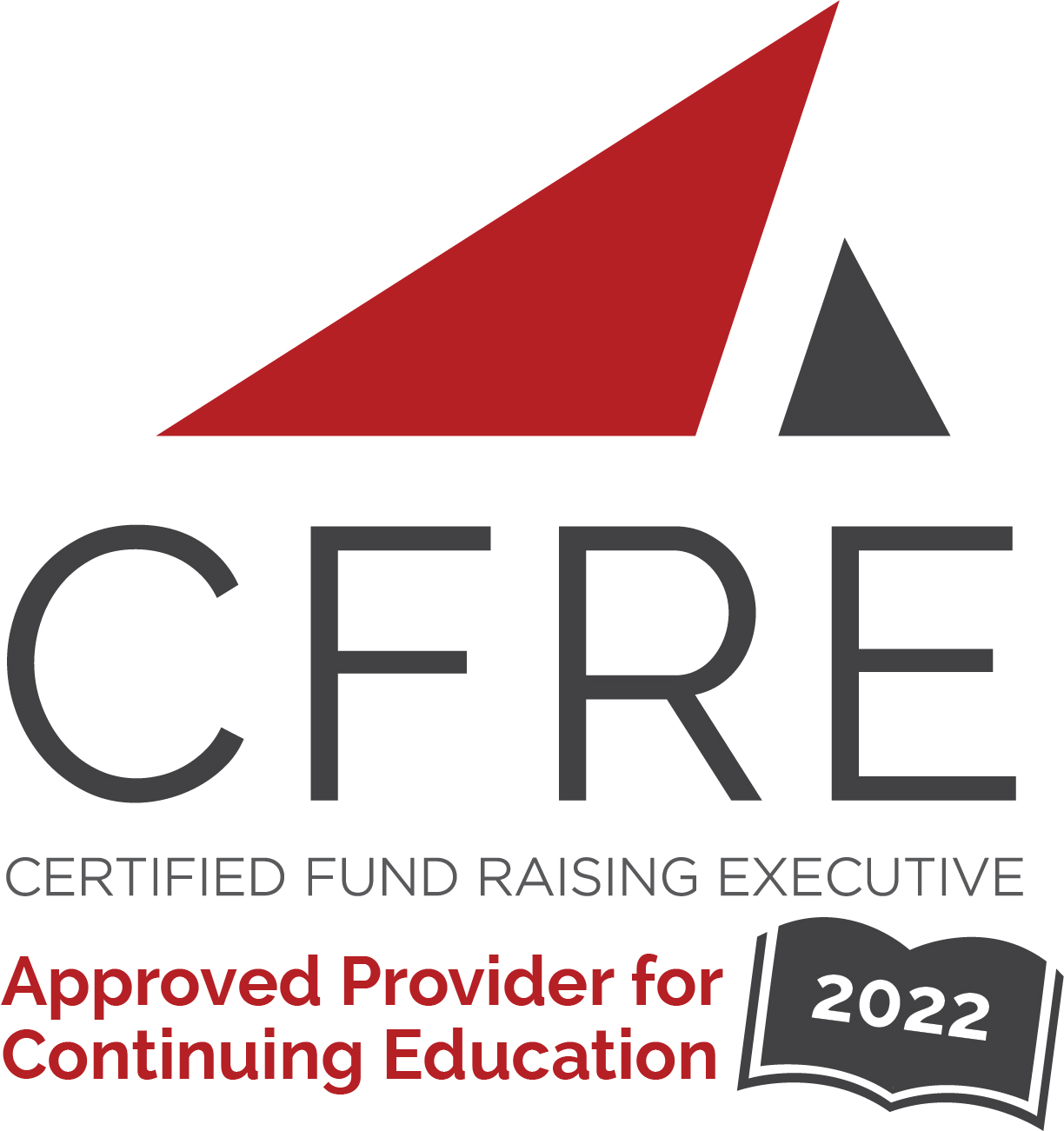 